INNISFAIL MINOR HOCKEY 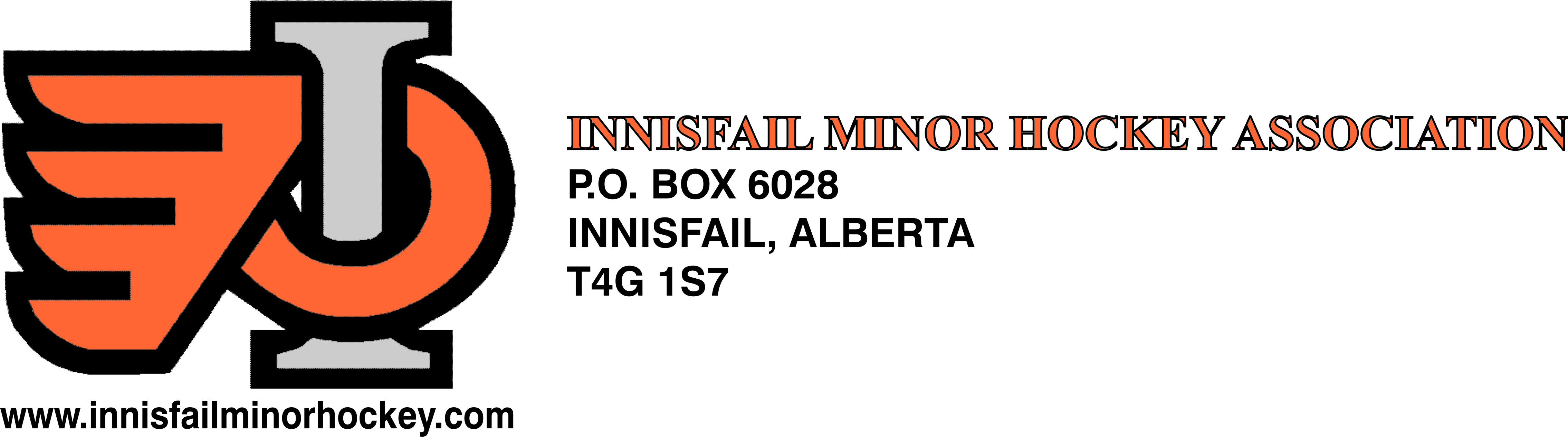 Coach/Volunteer Application 2019 - 2020 CONTACT INFORMATION CONTACT INFORMATION CONTACT INFORMATION CONTACT INFORMATION CONTACT INFORMATION CONTACT INFORMATION Name: Name: Name: Name: Name: Name: Address: Address: Address: Address: Address: Address: Phone: (    )_____________________________________Phone: (    )_____________________________________Phone: (    )_____________________________________Date of Birth: _____________________________________Date of Birth: _____________________________________Date of Birth: _____________________________________TEAM INFORMATIONTEAM INFORMATIONTEAM INFORMATIONTEAM INFORMATIONTEAM INFORMATIONTEAM INFORMATIONTEAM(S) APPLYING FOR:                              TEAM(S) APPLYING FOR:                              TEAM(S) APPLYING FOR:                              1st Choice: Coach ______  Asst Coach ______  Manager ______1st Choice: Coach ______  Asst Coach ______  Manager ______1st Choice: Coach ______  Asst Coach ______  Manager ______2nd Choice: Coach ______  Asst Coach ______  Manager _____2nd Choice: Coach ______  Asst Coach ______  Manager _____2nd Choice: Coach ______  Asst Coach ______  Manager _____If your choice is not available, would you be willing to accept another position?         YES         NO Do you have a son/daughter at this age?         YES         NO If your choice is not available, would you be willing to accept another position?         YES         NO Do you have a son/daughter at this age?         YES         NO If your choice is not available, would you be willing to accept another position?         YES         NO Do you have a son/daughter at this age?         YES         NO If your choice is not available, would you be willing to accept another position?         YES         NO Do you have a son/daughter at this age?         YES         NO If your choice is not available, would you be willing to accept another position?         YES         NO Do you have a son/daughter at this age?         YES         NO If your choice is not available, would you be willing to accept another position?         YES         NO Do you have a son/daughter at this age?         YES         NO COACHING CERTIFICATION COACHING CERTIFICATION COACHING CERTIFICATION (Please fill out all certificates you currently hold) (Please fill out all certificates you currently hold) (Please fill out all certificates you currently hold) CertificationCertificationYes or No Year Attained Year Attained Intend to complete Initiation LevelInitiation LevelCoach LevelCoach LevelDevelopment 1Development 1Safety Clinic / HCSPSafety Clinic / HCSPRespect in Sport Coach (online)Respect in Sport Coach (online)PLEASE NOTE: All Coaches/Trainers must have a Vulnerable Sector background check submitted with their coaching application. Coaches must also be prepared to take all appropriate certification clinics by Nov. 1/2019.PLEASE NOTE: All Coaches/Trainers must have a Vulnerable Sector background check submitted with their coaching application. Coaches must also be prepared to take all appropriate certification clinics by Nov. 1/2019.PLEASE NOTE: All Coaches/Trainers must have a Vulnerable Sector background check submitted with their coaching application. Coaches must also be prepared to take all appropriate certification clinics by Nov. 1/2019.PLEASE NOTE: All Coaches/Trainers must have a Vulnerable Sector background check submitted with their coaching application. Coaches must also be prepared to take all appropriate certification clinics by Nov. 1/2019.PLEASE NOTE: All Coaches/Trainers must have a Vulnerable Sector background check submitted with their coaching application. Coaches must also be prepared to take all appropriate certification clinics by Nov. 1/2019.PLEASE NOTE: All Coaches/Trainers must have a Vulnerable Sector background check submitted with their coaching application. Coaches must also be prepared to take all appropriate certification clinics by Nov. 1/2019.EXPERIENCE:  Please list your past experience (Attach personal resume if necessary) EXPERIENCE:  Please list your past experience (Attach personal resume if necessary) EXPERIENCE:  Please list your past experience (Attach personal resume if necessary) EXPERIENCE:  Please list your past experience (Attach personal resume if necessary) EXPERIENCE:  Please list your past experience (Attach personal resume if necessary) EXPERIENCE:  Please list your past experience (Attach personal resume if necessary) Season  20__/__ Association: Association: Association: Position:Position:Season  20__/__ Association: Association: Association: Position:Position:Season  20__/__ Association: Association: Association: Position:Position:Season  20__/__ Association: Association: Association: Position:Position:Other relevant training: (please include all other hockey related experience, i.e. player, referee, etc. together with any other applicable qualifications or certifications)Other relevant training: (please include all other hockey related experience, i.e. player, referee, etc. together with any other applicable qualifications or certifications)Other relevant training: (please include all other hockey related experience, i.e. player, referee, etc. together with any other applicable qualifications or certifications)Other relevant training: (please include all other hockey related experience, i.e. player, referee, etc. together with any other applicable qualifications or certifications)Other relevant training: (please include all other hockey related experience, i.e. player, referee, etc. together with any other applicable qualifications or certifications)Other relevant training: (please include all other hockey related experience, i.e. player, referee, etc. together with any other applicable qualifications or certifications)What Hockey experience (coaching/playing) do you have to help with your potential coaching position? What Hockey experience (coaching/playing) do you have to help with your potential coaching position? What Hockey experience (coaching/playing) do you have to help with your potential coaching position? What Hockey experience (coaching/playing) do you have to help with your potential coaching position? What Hockey experience (coaching/playing) do you have to help with your potential coaching position? What Hockey experience (coaching/playing) do you have to help with your potential coaching position? References(please include two references):Name:						 Telephone:_____________________Name:						 Telephone:_____________________References(please include two references):Name:						 Telephone:_____________________Name:						 Telephone:_____________________References(please include two references):Name:						 Telephone:_____________________Name:						 Telephone:_____________________References(please include two references):Name:						 Telephone:_____________________Name:						 Telephone:_____________________References(please include two references):Name:						 Telephone:_____________________Name:						 Telephone:_____________________References(please include two references):Name:						 Telephone:_____________________Name:						 Telephone:_____________________DeclarationI certify the foregoing information to be true and, in the interests of protecting the children involved, I hereby authorize the association to conduct any background checks they deem necessary, including but not limited to a criminal record check.  All results will be kept strictly confidential._________________________________________________________________(applicant’s signature)DeclarationI certify the foregoing information to be true and, in the interests of protecting the children involved, I hereby authorize the association to conduct any background checks they deem necessary, including but not limited to a criminal record check.  All results will be kept strictly confidential._________________________________________________________________(applicant’s signature)DeclarationI certify the foregoing information to be true and, in the interests of protecting the children involved, I hereby authorize the association to conduct any background checks they deem necessary, including but not limited to a criminal record check.  All results will be kept strictly confidential._________________________________________________________________(applicant’s signature)DeclarationI certify the foregoing information to be true and, in the interests of protecting the children involved, I hereby authorize the association to conduct any background checks they deem necessary, including but not limited to a criminal record check.  All results will be kept strictly confidential._________________________________________________________________(applicant’s signature)DeclarationI certify the foregoing information to be true and, in the interests of protecting the children involved, I hereby authorize the association to conduct any background checks they deem necessary, including but not limited to a criminal record check.  All results will be kept strictly confidential._________________________________________________________________(applicant’s signature)DeclarationI certify the foregoing information to be true and, in the interests of protecting the children involved, I hereby authorize the association to conduct any background checks they deem necessary, including but not limited to a criminal record check.  All results will be kept strictly confidential._________________________________________________________________(applicant’s signature)Submit Coach Applications to:INNISFAIL MINOR HOCKEYBox 6028
Innisfail, AB
T4G 1S7Email: IMHADevelopment@gmail.comSubmit Coach Applications to:INNISFAIL MINOR HOCKEYBox 6028
Innisfail, AB
T4G 1S7Email: IMHADevelopment@gmail.comSubmit Coach Applications to:INNISFAIL MINOR HOCKEYBox 6028
Innisfail, AB
T4G 1S7Email: IMHADevelopment@gmail.comSubmit Coach Applications to:INNISFAIL MINOR HOCKEYBox 6028
Innisfail, AB
T4G 1S7Email: IMHADevelopment@gmail.comSubmit Coach Applications to:INNISFAIL MINOR HOCKEYBox 6028
Innisfail, AB
T4G 1S7Email: IMHADevelopment@gmail.comSubmit Coach Applications to:INNISFAIL MINOR HOCKEYBox 6028
Innisfail, AB
T4G 1S7Email: IMHADevelopment@gmail.comREQUIRED CERTIFICATIONCoach Level – Every Head Coach – Dynamite to MidgetSafety (HCSP) – At least 1 Official registered to team present at all games. (expires every 3 years)Respect in Sport Hockey Canada Activity Leaders – All Officials registered to the teamChecking Skills Clinic – Atom, PeeWee, Bantam, Midget – Every Head CoachREQUIRED CERTIFICATIONCoach Level – Every Head Coach – Dynamite to MidgetSafety (HCSP) – At least 1 Official registered to team present at all games. (expires every 3 years)Respect in Sport Hockey Canada Activity Leaders – All Officials registered to the teamChecking Skills Clinic – Atom, PeeWee, Bantam, Midget – Every Head CoachREQUIRED CERTIFICATIONCoach Level – Every Head Coach – Dynamite to MidgetSafety (HCSP) – At least 1 Official registered to team present at all games. (expires every 3 years)Respect in Sport Hockey Canada Activity Leaders – All Officials registered to the teamChecking Skills Clinic – Atom, PeeWee, Bantam, Midget – Every Head CoachREQUIRED CERTIFICATIONCoach Level – Every Head Coach – Dynamite to MidgetSafety (HCSP) – At least 1 Official registered to team present at all games. (expires every 3 years)Respect in Sport Hockey Canada Activity Leaders – All Officials registered to the teamChecking Skills Clinic – Atom, PeeWee, Bantam, Midget – Every Head CoachREQUIRED CERTIFICATIONCoach Level – Every Head Coach – Dynamite to MidgetSafety (HCSP) – At least 1 Official registered to team present at all games. (expires every 3 years)Respect in Sport Hockey Canada Activity Leaders – All Officials registered to the teamChecking Skills Clinic – Atom, PeeWee, Bantam, Midget – Every Head CoachREQUIRED CERTIFICATIONCoach Level – Every Head Coach – Dynamite to MidgetSafety (HCSP) – At least 1 Official registered to team present at all games. (expires every 3 years)Respect in Sport Hockey Canada Activity Leaders – All Officials registered to the teamChecking Skills Clinic – Atom, PeeWee, Bantam, Midget – Every Head Coach
Coach 1 - Intro to CoachCoach 2 - Coach LevelDEV. IH.P. IChecking SkillsRespect In Sport - CoachSafetyInitiationOne Team Official Per Ten PlayersAll Team OfficialsNoviceOne Team Official Per Ten PlayersAll Team OfficialsAtom, Atom FemaleHead CoachHead CoachAll Team OfficialsPeewee A, B, C, D, FemaleHead CoachHead CoachAll Team OfficialsPeewee AAHead CoachHead CoachAll Team OfficialsBantam 
All levels below Male AA & Female EliteHead CoachHead CoachAll Team OfficialsBantam AA, Elite FemaleHead Coach*Head CoachAll Team OfficialsBantam AAAHead CoachHead CoachAll Team OfficialsMidget
All levels below Mal AA & Female EliteHead CoachHead CoachAll Team OfficialsMidget AA, Elite FemaleHead Coach*Head CoachAll Team OfficialsMinor Midget AAAHead CoachHead CoachAll Team OfficialsMidget AAA, Female AAAHead CoachHead CoachAll Team OfficialsJunior B, C, FemaleAll Team Officials***Junior AHead Coach**All Team Officials***Senior FemaleAll Team Officials***Senior MaleAll Team Officials***